г. Петропавловск-Камчатский                                               7 марта 2019 годаВ соответствии с письмом Управления оценки качества общего образования Федеральной службы по надзору в сфере образования и науки от 28.11.2018 г. № 10-918, в целях совершенствования процедуры проведения единого государственного экзамена в части организационных, технологических и информационных решенийПРИКАЗЫВАЮ:1. КГАУ «Камчатский центр информатизации и оценки качества образования» (Шкирина Е.С.) организовать участие в тренировочном экзамене по математике профильного уровня с применением технологии печати полного комплекта экзаменационных материалов в аудиториях пункта проведения экзамена (далее – ППЭ) 15 марта 2019 года (далее – тренировочный экзамен).2. Утвердить программу проведения тренировочного экзамена согласно приложению № 1 к настоящему приказу.3. Утвердить пункт проведения тренировочного экзамена по математике профильного уровня согласно приложению № 2 к настоящему приказу.3. Утвердить распределение членов Государственной экзаменационной комиссии Камчатского края (далее – ГЭК), руководителей, технических специалистов и организаторов ППЭ, участвующих в тренировочном экзамене, согласно приложению № 3 к настоящему приказу.4. Утвердить состав и график работы предметной комиссии по математике при проведении тренировочного экзамена согласно приложению № 4 к настоящему приказу.5. Рекомендовать Управлению образования администрации Петропавловск-Камчатского городского округа:5.1. Обеспечить направление членов ГЭК, руководителей, технических специалистов и организаторов ППЭ, указанных в приложении № 2 к настоящему приказу, в ППЭ №9 15 марта 2019 года с сохранением заработной платы по основному месту работы;5.2. Обеспечить участие обучающихся 11-х классов муниципального автономного общеобразовательного учреждения «Средняя школа № 36» в проведении тренировочного экзамена 15 марта 2019 года.6. Рекомендовать руководителям краевых государственных учреждений, муниципальных образовательных организаций направить экспертов предметной комиссии по математике в период, указанный в приложении № 3 к настоящему приказу, в распоряжение председателя предметной комиссии с сохранением заработной платы по основному месту работы.7. Контроль за исполнением настоящего приказа оставляю за собой. И.о. Министра                                                                                          Е.К. ОрешкоПрограмма проведения тренировочного экзамена 15 марта 2019 года1. Общие положения1.1.  Тренировочный экзамен проводится 15 марта 2019 года по предмету: математика (профильный уровень) в 10.00 по местному времени.1.2. Продолжительность проведения тренировочного экзамена для участников – 235 минут (3 часа 55 минут).1.3. Для проведения тренировочного экзамена не привлекаются участники с ограниченными возможностями здоровья.1.4. В ППЭ выполняется печать полного комплекта односторонних черно-белых экзаменационных материалов, включая бланк регистрации, бланк ответов № 1, бланк ответов № 2, дополнительный бланк ответов № 2 (далее – ДБО № 2), контрольные измерительные материалы. Дополнительный бланк ответов № 2, напечатанный на стации печати экзаменационных материалов (далее – ЭМ), является неотъемлемой частью индивидуального комплекта бланков участника единого государственного экзамена (далее – ЕГЭ) и подлежит обязательному сканированию вместе с бланком ответов № 2 независимо от степени его заполнения.1.5. Результаты тренировочного экзамена доводятся до участников через отдел организационно-технологического обеспечения государственной итоговой аттестации КГАУ «Камчатский центр информатизации и оценки качества образования» (далее – ООТО ГИА), проведение апелляций по результатам проверки не предусмотрено.2. Задачи, которые должны быть решены в ходе тренировочного экзамена2.1. Техническая подготовка ППЭ к проведению экзамена, включая:–	присвоение всем компьютерам (ноутбукам) уникального в рамках ППЭ номера;–	установку и настройку основных и резервных станций печати ЭМ (этап «Апробация», предмет «02 – Математика (профильная)», дата экзамена 15.03.2019), в том числе печать тестового комплекта бланков участников;–	установку и настройку основной и резервной станций сканирования в ППЭ (этап «Апробация», предмет «02 – Математика (профильная)», дата экзамена 15.03.2019), в том числе сканирование тестовых комплектов бланков участников, напечатанных на основных и резервных станциях печати ЭМ, и тестового ДБО № 2, напечатанного на станции авторизации в ППЭ, экспорт тестового пакета сканирования;–	установку и настройку основной и резервной станции авторизации в штабе ППЭ (необходимо выбрать этап «Апробация» на странице настроек для подключения к тренировочному федеральному порталу), включая печать тестового ДБО № 2 и передачу тестовых пакетов сканирования в ООТО ГИА.2.2.	Контроль технической готовности ППЭ к проведению тренировочного мероприятия при участии члена ГЭК, в том числе:–	проверка технической готовности основных и резервных станций печати ЭМ, включая сохранение электронных актов технической готовности;–	проверка технической готовности основной и резервной станции сканирования в ППЭ, включая сохранение электронных актов технической готовности;–	проверка технической готовности основной и резервной станции авторизации в ППЭ:•	проверка наличия соединения с федеральным порталом и сервером РЦОИ;•	авторизация всех членов ГЭК на тренировочном федеральном портале распространения ключевой информации (авторизация проводится не ранее 2 рабочих дней и не позднее 16-00 календарного дня, предшествующего экзамену);•	передача электронного акта технической готовности станции авторизации;–	регистрация станций на тренировочном федеральном портале распространения ключевой информации с помощью основной станции авторизации путем передачи электронных актов технической готовности в соответствии с выполненной рассадкой участников;–	печать ДБО №2 с учетом количества распределенных на ППЭ участников;2.3.	Проведение тренировочного мероприятия:–	скачивание ключа доступа к ЭМ с тренировочного федерального портала распространения ключевой информации в день проведения тренировочного мероприятия;–	печать полных комплектов ЭМ в аудиториях ППЭ и выдача участникам тренировочного мероприятия;–	выполнение экзаменационной работы участниками тренировочного мероприятия в аудиториях;–	сбор заполненных бланков участников тренировочного мероприятия в аудиториях;–	передача пакетов с заполненными бланками участников тренировочного мероприятия из аудиторий в штаб ППЭ;–	сканирование в штабе ППЭ заполненных бланков участников тренировочного мероприятия, форм ППЭ;–	экспорт пакетов с электронными бланками и формами ППЭ с использованием токена члена ГЭК;–	передача зашифрованных пакетов с бланками и формами в ООТО ГИА с использованием станции авторизации;–	заполнение и передача в ООТО ГИА журнала о результатах проведения тренировочного мероприятия ППЭ (в формате .xls/.xlsx);–	прием в ООТО ГИА зашифрованных пакетов бланков участников и машиночитаемых форм тренировочного мероприятия, расшифровка с использованием токенов специалистов ООТО ГИА, загрузка и последующая обработка в специализированном программном комплексе обработки бланков ГИА ABBYY TestReader 5.5 Network_v1016, подтверждение приема пакетов от ППЭ после успешной загрузки пакетов.2.4.	Проверка результатов тренировочного мероприятия экспертами предметных комиссий.2.5.	Обработка результатов тренировочного мероприятия на федеральном уровне, передача результатов (первичный балл) на региональный уровень.2.6.	Доведение результатов до участников тренировочного мероприятия через ООТО ГИА.2.7.	Заполнение и передача на «горячую линию» РЦОИ журнала о результатах проведения тренировочного мероприятия РЦОИ (в формате .xls/.xlsx), а также полученных из ППЭ журналов о результатах проведения тренировочного мероприятия ППЭ  (в  формате .xls/.xlsx).3. План-график проведения тренировочного экзаменаПункт проведения тренировочного экзамена по математике профильного уровня (далее – ППЭ), участвующий в экзамене 15 марта 2019 годаРаспределение членов Государственной экзаменационной комиссии Камчатского края (далее – ГЭК), руководителей, технических специалистов и организаторов ППЭ, участвующих в тренировочном экзамене15 марта 2019 годаСостав и график работы предметной комиссии по математике профильного уровня при проведении тренировочного экзамена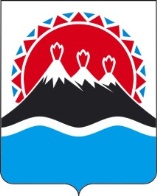 МИНИСТЕРСТВО ОБРАЗОВАНИЯ И МОЛОДЕЖНОЙ ПОЛИТИКИКАМЧАТСКОГО КРАЯПРИКАЗ № 221О проведении в Камчатском крае тренировочного экзамена по математике профильного уровня 15 марта 2019 годаПриложение № 1 к приказуМинистерства образования и молодежной политики            Камчатского края от                №               № п/пНаименование работИсполнительДата началаДата окончания1.Консультационная и техническая поддержка ППЭ по подготовке и проведению тренировочного экзаменаГорячая линия ППЭ22.02.201918.03.2019Подготовка к проведению тренировочного мероприятияПодготовка к проведению тренировочного мероприятияПодготовка к проведению тренировочного мероприятияПодготовка к проведению тренировочного мероприятияПодготовка к проведению тренировочного мероприятияТехническая подготовка ППЭ к тренировочному мероприятию по математике (профильной):- установка и настройка основной и резервной станций сканирования в ППЭ, включая:- сканирование тестовых комплектов ЭМ, напечатанных на всех станциях печати ЭМ, и тестовых ДБО № 2, напечатанных отдельно на всех станциях авторизации, тестовой формы 13- 02МАШ;- экспорт тестового пакета сканирования;передача с помощью станции авторизации тестового пакета сканирования в ООТО ГИА;передача в систему мониторинга статуса «Техническая подготовка пройдена».Технический специалист ППЭ07.03.201914.03.201916-00- Контроль технической готовности ППЭ к тренировочному мероприятию по математике (профильной):на основной и резервной станции авторизации в Штабе ППЭ:- проверить	настройки	станции, наличие соединения	с тренировочным федеральным порталом и сервисом РЦОИ;- выполнить	авторизацию токенами всех членов ГЭК (при выполнении	авторизации подтверждаются	настройки станции, учитывается авторизация не ранее 2-х рабочих дней до дня экзамена);- проверить качество печати ДБО№ 2;- Проверить наличие статуса «подтвержден» для переданных тестовых пакетов сканирования;- на основной станции авторизации:скачать пакет с сертификатами специалистов РЦОИ;- выполнить печать необходимого количества ДБО№2;- на каждой станции печати ЭМ в каждой аудитории, назначенной на экзамен, и резервных станциях печати ЭМ:- проверить настройки станции;- проверить работоспособность CD (DVD)-ROM (в случае доставки ЭМ на CD-дисках);- выполнить печать границ и оценить качество выполненной печати, а   также напечатанного при проведении технической подготовке тестового комплекта ЭМ;- проверить работу средств криптозащиты с использованием токена члена ГЭК (каждый член ГЭК должен  выполнить проверку хотя бы одной станции печати ЭМ);-  напечатать и подписать протокол технической готовности аудитории (форма ППЭ-01-01) и сохранить на флеш-накопитель электронный акт технической готовности для передачи в систему мониторинга готовности ППЭ на всех станциях печати ЭМ в каждой аудитории и на всех резервных станциях печати ЭМ;- на основной и резервной станциях сканирования в ППЭ в Штабе ППЭ:- проверить настройки экзамена;- загрузить пакет с сертификатами специалистов РЦОИ;- выполнить тестовое сканирование не менее одного из предоставленных тестовых комплектов ЭМ повторно, тестового	ДБО № 2, напечатанного на станции авторизации, оценить качество сканирования;- проверить работу средств криптозащиты с использованием токена члена ГЭК;- сохранить на флеш-накопитель протокол технической готовности Штаба ППЭ для сканирования бланков в ППЭ (форма ППЭ-01-02) и электронный акт технической готовности для последующей передачи в систему мониторинга готовности ППЭ.Технический специалист ППЭ, член ГЭК,руководитель ППЭ11.03.201914.03.201916-00Завершение контроля технической готовности и регистрация станций на федеральном портале:- на основной и резервной станции авторизации в ППЭ передать электронные акты технической готовности;- на основной станции авторизации в ППЭ передать электронные акты технической готовности всех станций печати ЭМ, включая резервные, и всех станций сканирования в ППЭ, включая резервные;- на основной станции авторизации передать статус «Контроль технической готовности завершен».Технический специалист ППЭ, член ГЭК,руководитель ППЭ11.03.201914.03.201916-00Проведение тренировочного мероприятия по математике (профильного уровня)Проведение тренировочного мероприятия по математике (профильного уровня)Проведение тренировочного мероприятия по математике (профильного уровня)Проведение тренировочного мероприятия по математике (профильного уровня)Проведение тренировочного мероприятия по математике (профильного уровня)Получение ключа доступа к ЭМ для расшифровки ЭМ при проведении тренировочного мероприятия, загрузка и активация ключа доступа к ЭМ на станции печати ЭМ в аудиториях подготовкиТехнический специалист ППЭ, член ГЭК15.03.20199-3015.03.201910-00Инструктаж участников тренировочного мероприятияОрганизатор в аудитории15.03.20199-5015.03.201910-00Расшифровка и печать полных комплектов ЭМ на станциях печати ЭМ во всех аудиториях ППЭ для тренировочного мероприятияОрганизаторы в аудитории15.03.201910-0015.03.201910-30Выдача полных комплектов ЭМ участникам тренировочного мероприятия, завершение инструктажа, включая заполнение бланков  для экзаменаОрганизаторы в аудитории15.03.201910-1015.03.201910-40Передача статуса «Экзамены успешно начались» после начала экзамена во всех аудиториях ППЭТехнический специалист15.03.201910-1015.03.201910-40Выполнение экзаменационной работыУчастники тренировочного мероприятия15.03.201915.03.2019Завершение тренировочного мероприятия в аудитории:- сбор и упаковка заполненных бланков участников тренировочного мероприятия;- завершение     экзамена     на    станции печати ЭМ, печать протокола печати и сохранение журнала проведения печати на станции печати ЭМ;- заполнение необходимых форм ППЭ;- передача бланков и форм ППЭ в штаб ППЭ;передача в систему мониторинга журналов проведения тренировочного мероприятия со станций печати ЭМ, включая резервные, и статуса «Экзамены завершены» с помощью основной станции авторизацииТехнический специалист ППЭ,организаторы в аудитории15.03.201915.03.2019Перевод бланков участников тренировочного мероприятия в электронный вид и передача в ООТО ГИА:- сканирование бланков участников в штабе ППЭ;- сканирование форм ППЭ;- экспорт бланков участников и форм ППЭ в электронном виде с использованием токена члена ГЭК для передачи в РЦОИ;- передача в РЦОИ  экспортированных членом ГЭК бланков участников и форм ППЭ в электронном виде по сети Интернет с помощью станции авторизации;- передача в РЦОИ статуса завершения передачи   бланков   (все   пакеты   имеют статус «Передан»);- получение подтверждения о получении пакетов из РЦОИ;-формирование протокола и электронного журнала сканирования на основной и резервной станциях сканирования, передача в систему мониторинга журнала основной и резервной станции сканирования и статуса «Бланки переданы в РЦОИ» с помощью основной станции авторизацииТехнический специалист ППЭ, член ГЭК,руководитель ППЭ15.03.201915.03.2019Заполнение в ППЭ и передача в ООТО ГИА журнала о результатах проведения тренировочного мероприятия ППЭ (в формате .xls/.xlsx)Технический специалист ППЭ, член ГЭК,руководитель ППЭ15.03.201915.03.2019Прием и обработка экзаменационных материалов тренировочного мероприятия в ООТО ГИА:-получение зашифрованных пакетов данных с электронными образами бланков участников ЕГЭ и форм ППЭ через ПО «Модуль связи с ППЭ»;-загрузка полученного пакета (пакетов) бланков и форм с помощью флеш- накопителя на рабочую станцию, не имеющую      сетевых       подключений, на которой производится расшифровка пакетов; -расшифровка пакета (пакетов) бланков и форм, полученных из ППЭ;запись расшифрованных  материалов на флеш-накопитель и загрузка их на рабочую станцию, на которой обеспечен доступ к «горячей папке» ABBYY TestReader 5.5 Network;- сообщение в ППЭ о факте успешной расшифровки и загрузки полученного пакета (пакетов) с бланками и формами после    загрузки    материалов    ППЭ   из «горячей       папки»       средствами     ПО «Модуль связи с ППЭ»ООТО ГИА15.03.201915.03.2019Обработка бланков участников и машиночитаемых форм  в специализированном комплексе обработки бланков ГИА ABBYY TestReader 5.5 Network (регистрация пакетов, верификация, формирование протоколов проверки развернутых ответов)ООТО ГИА15.03.201919.03.2019Передача на проверку выполненных экзаменационных заданий экспертам предметной комиссииООТО ГИА15.03.201919.03.2019Загрузка и последующая обработка протоколов проверки развернутых ответов в  специализированном комплексе обработки бланков ГИА ABBYY TestReader 5.5 Network.ООТО ГИА15.03.201919.03.2019Обработка результатов тренировочного мероприятия на федеральном уровнеОбработка результатов тренировочного мероприятия на федеральном уровнеОбработка результатов тренировочного мероприятия на федеральном уровнеОбработка результатов тренировочного мероприятия на федеральном уровнеОбработка результатов тренировочного мероприятия на федеральном уровнеПредоставление полученных результатов субъектам Российской ФедерацииФГБУ «ФЦТ»26.03.201926.03.2019Доведение результатов до участников тренировочного мероприятияООТО ГИА27.03.201928.03.2019Приложение № 2 к приказуМинистерства образования и молодежной политики            Камчатского края от                    №           № п/пКод ППЭНаименование ППЭАдрес расположения ППЭ1009КГАУ «Камчатский центр информатизации и оценки качества образования»г. Петропавловск-Камчатский,ул. Кавказская, д. 40Приложение № 3 к приказуМинистерства образования и молодежной политики            Камчатского края от                  №             № п/пФ. И. О. (полностью)Место работы, должностьДолжность в ППЭППЭ № 009 КГАУ «Камчатский центр информатизации и оценки качества образования»ППЭ № 009 КГАУ «Камчатский центр информатизации и оценки качества образования»ППЭ № 009 КГАУ «Камчатский центр информатизации и оценки качества образования»ППЭ № 009 КГАУ «Камчатский центр информатизации и оценки качества образования»1.Константинова Ирина Ивановна Управление образования администрации Петропавловск-Камчатского городского округа, консультант отдела образования Член ГЭК2.Мирохина Наталья Ивановна Управление образования администрации Петропавловск-Камчатского городского округа, ведущий специалист отдела образования Член ГЭК3.Карпенко Алена Александровна Краевое государственное автономное учреждение «Камчатский центр информатизации и оценки качества образования», методист Руководитель ППЭ4.Баев Сергей Русланович Краевое государственное автономное учреждение «Камчатский центр информатизации и оценки качества образования», инженер-программист Технический специалист ППЭМатематика профильнаяОрганизаторы в аудитории ППЭ № 002Математика профильнаяОрганизаторы в аудитории ППЭ № 002Математика профильнаяОрганизаторы в аудитории ППЭ № 002Математика профильнаяОрганизаторы в аудитории ППЭ № 0025.Александрова Елена Ивановна Муниципальное бюджетное общеобразовательное учреждение «Основная школа № 32» Петропавловск-Камчатского городского округа, социальный педагог Организатор в аудитории ППЭ6.Кравченко Екатерина Михайловна Муниципальное автономное общеобразовательное учреждение «Средняя школа № 27» Петропавловск-Камчатского городского округа, педагог-организатор Организатор в аудитории ППЭ7.Пикторова Елена Алексеевна Муниципальное автономное общеобразовательное учреждение «Средняя школа № 27» Петропавловск-Камчатского городского округа, социальный педагог Организатор в аудитории ППЭ8.Шкурупий Мария Романовна Муниципальное бюджетное общеобразовательное учреждение «Средняя школа № 34 с углублённым изучением отдельных предметов» Петропавловск-Камчатского городского округа, социальный педагог Организатор в аудитории ППЭПриложение № 4 к приказуМинистерства образования и молодежной политики            Камчатского края от                           №              № п/пСостав предметной комиссииДата работы предметной комиссииВремя начала работы предметной комиссииМесто работы / аудитория1. Жданова Олеся Константиновна, ФГБОУ ВО «Камчатский государственный университет им. В. Беринга», старший преподаватель кафедры математики и физики18.03.2019с 10.00КГАУ «Камчатский центр информатизации и оценки качества образования», аудитория № 401л2. Кудашкина Наталья Васильевна, КГАУ «Камчатский центр информатизации и оценки качества образования», ведущий аналитик 18.03.2019с 10.00КГАУ «Камчатский центр информатизации и оценки качества образования», аудитория № 401л